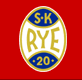 Søknadskjema
(søknadsfrist 24.11.2019)Satsningsrytter i BU-gruppa for 2020SK Rye BU har tilrettelagt for at de rytterne som ønsker å satse og oppnå resultater innen sin gren i aldersgruppen 15/16, junior og senior skal få et godt og profesjonelt tilbud. 
Hensikt
Vår målsetning er at SK Rye BU skal være den foretrukne sykkelklubb i Oslo-området, og skal i tillegg til et godt breddetilbud også kunne hevde seg i Norgestoppen innen de nevnte aldersgrupper.Tilbud/goder for satsningsryttereFellestreninger som til resten av treningsgruppenTreningsplaner og jevnlig oppfølging av trenerKonkurranseplan Treningssamlinger Rytteren får innenfor en nærmere bestemt ramme dekket andel av utgifter til:Startkontingenter i terrengritt Reiseutgifter til ritt og treningssamlingerOvernattinger på ritt og samlinger Lege-/fysikalsk behandling 
Spesialpris på følgende utstyr gjennom SK Ryes samarbeidspartnere:Sykkelflasker, sportsdrikk, gel og sportsbarer (ca 50% avslag)Ryetøy (tidligere år gratis til en verdi av ca 3000 kr)NB! Det opplyses at det for tiden forhandles med sponsorer om samarbeidsavtaler med Rye som sportsklubb. Hvilke fordeler som kommer ut av disse forhandlingene for Rye`s satsningssyklister, vil være det Rye kan tilby som satsningsrytter-goder.Kriterier for deltagelse som satsningsrytterSK Rye forventer at rytteren gjennom sykkelsesongen har høy prioritet på landeveissyklingVære 15 år eller eldre pr. 31/12/19Betalt medlemskap, treningsavgift og lisensTilfredsstille og undertegne kravene i kontrakten med SK Rye Villig til å jobbe målbevisst og legge ned ekstra innsats for å bli en bedre syklistForpliktelser:Følge treningsplan satt opp av treneren (unntak avtales med trener) og føre treningsdagbok Deltagelse i NM/UM og alle Norgescup-ritt (juniorløpere)Deltagelse i NM/UM samt prioritert ritt spesifisert når terminliste foreligger (15-16 år)Delta på minimum en fellestrening i uka og samlinger når det passer inn i treningsplanen (unntak avtales med trener)Overnatte sammen med SK Rye på ritt og samlinger såfremt det ikke sammenfaller med landslagsopplegg eller andre forpliktelser.Foreta løypebefaringer med øvrige Rye ryttere når det passer.Møte opp på SK Rye BUs arrangementer og relevante klubbmesterskapVære en god rollemodell og bidra til et positivt, inkluderende og  hyggelig Rye-miljø.Bruke klubbdrakt på ritt, treninger og i andre sammenhenger der klubben kan få publisitet.Foreldre/foresatte forplikter seg til å bidra aktivt med kjøring, service og andre oppgaver i forbindelse med ritt og andre arrangementer.Rytter lager et resyme av seg selv for presentasjon av rytter på Rye sine hjemmesiderRytter forplikter seg å avstå fra alkohol og narkotiske stoffer.Disse kravene vil bli satt opp i en kontrakt som hver satsningsrytter må undertegne.  Beskrivelse av dine resultater i ritt fra 2019-sesongen:
Beskrivelse av treningsarbeidet 2019:
(legg gjerne med kopi av treningsdagbok): 

Beskrivelse av planlagt treningsarbeid høsten /vinteren 2019/2020:Hvilke ritt skal du å delta på i 2020-sesongen:Hva er dine ambisjoner for kommende sesong :Syklistens/søkerens  navn: 	                          ……………………………………………………….
Syklistens alder (pr 01.01.2020):                        ………………………………………………………….
	                                        	Godkjenning foresatt (hvis under 18 år):     …………………………………………………………..
	                                         Tlf. (til foresatt hvis under 18 år):		 ………………………………………………………….
		E-postadresse:		                           …………………………Søknaden sendes digitalt til gruppeoppmann i hver enkelt gren, og godkjennes av styret.Utfylt søknad returneres til:
Torunn Fagervold (Mobilnummer): 98894424 og Pål Braaten (Mobilnummer) 91738538.torunn.fagervold@gmail.compb@bbfo.no	